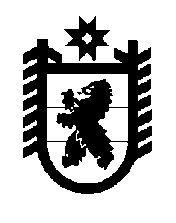 РОССИЙСКАЯ ФЕДЕРАЦИЯРЕСПУБЛИКА КАРЕЛИЯМУНИЦИПАЛЬНОЕ ОБРАЗОВАНИЕ «МЕДВЕЖЬЕГОРСКИЙ МУНИЦИПАЛЬНЫЙ РАЙОН»АДМИНИСТРАЦИЯ ШУНЬГСКОГО СЕЛЬСКОГО ПОСЕЛЕНИЯП О С Т А Н О В Л Е Н И ЕОт  06.07.2015 года № 51        д. Шуньга         «Об утверждении целевых показателей эффективностидеятельности подведомственного учреждения культуры и его руководителя»	Во исполнении Приказа Министерства культуры Российской Федерации от 28.06.2013 г. № 920, администрацияПОСТАНОВЛЯЕТ: 1. Утвердить целевые показатели эффективности деятельности основным категориям работников подведомственного учреждения культуры и его руководителя:1) полнота использования фонда рабочего времени в соответствующем периоде;2) отсутствие претензий со стороны руководителя к исполнению должностных обязанностей;3) отсутствие претензий от потребителей услуг к качеству работы работника;4) инициативность в работе, обмен опытом, а также другие показатели эффективности работы;5) выполнение основных показателей;6) количество и качество проведенных мероприятий.2. Утвердить показатели эффективности деятельности художественного персонала работников подведомственного учреждения культуры:1) количество участников культурно-досуговых мероприятий по сравнению с предыдущим годом (процентов);2) количество участников клубных формирований по сравнению с предыдущим годом (процентов);3) число культурно-досуговых мероприятий, проведенных КДУ (единиц)3.1. доля мероприятий, направленных на развитие творческого потенциала детей и молодежи в общем объеме мероприятий учреждения (процентов);4) средняя посещаемость культурно-досуговых мероприятий (процентов);5) удельный вес населения, участвующего в платных культурно-досуговых мероприятиях, проводимых учреждениями культурно-досугового типа (процентов);6) количество детей, привлекаемых к участию в творческих мероприятиях, в общем числе детей (процентов).                    Глава Шуньгского сельского поселения                      Л.В. Журавлева           Рассылка: дело-1; МКУК «Шуньгский сельский библиотечно-досуговый центр»-1.